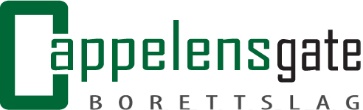 Forhåndsvarsel til generalforsamling/årsmøte i Cappelensgate BorettslagÅrets møte blir: 10.04.2024 Klokken: 18.00 Sted: Folkets Hus, møtelokale Rallar`nDersom du som eier ønsker å sende inn sak til generalforsamlingen, må dette gjøres innen18.02.2024Saken kan enten meldes på styrets e-postadresse: styret@cappelensgate.noeller du kan melde inn sak via «Min Side» på www.nbbo.no   Vi anbefaler at du logger inn/registrerer deg på «Min Side». Om du ikke har mulighet til å sende inn forslag via «Min Side» eller på e-post kan forslaget leveres i postkassen til styret/styreleder som du finner i CappelensgateSaken må inneholde; Tittel, tydelig beskrivelse av saken, innstilling til vedtak og det må klart fremkomme hva det skal stemmes over. Saken må dateres og signeres av eier(ne). Merk at saker som kommer inn etter fristen ikke kommer med på årets generalforsamling. Med vennlig hilsenStyret Drammen, 25.01.2024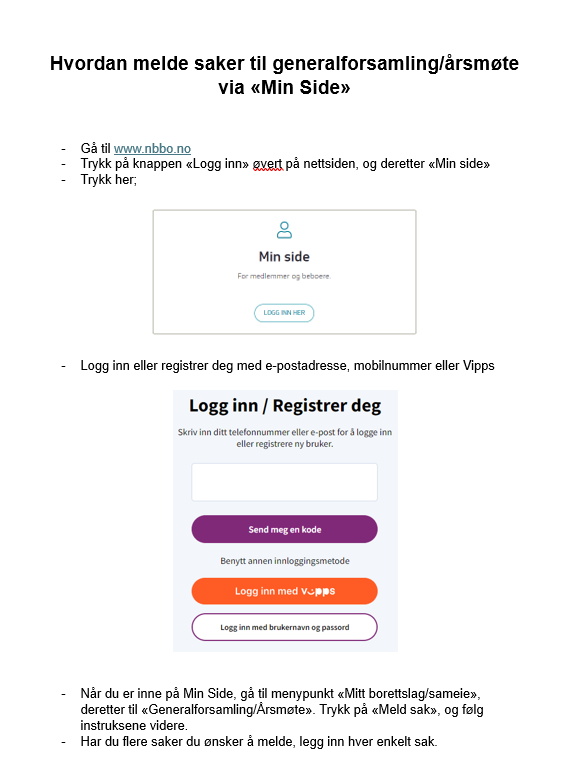 